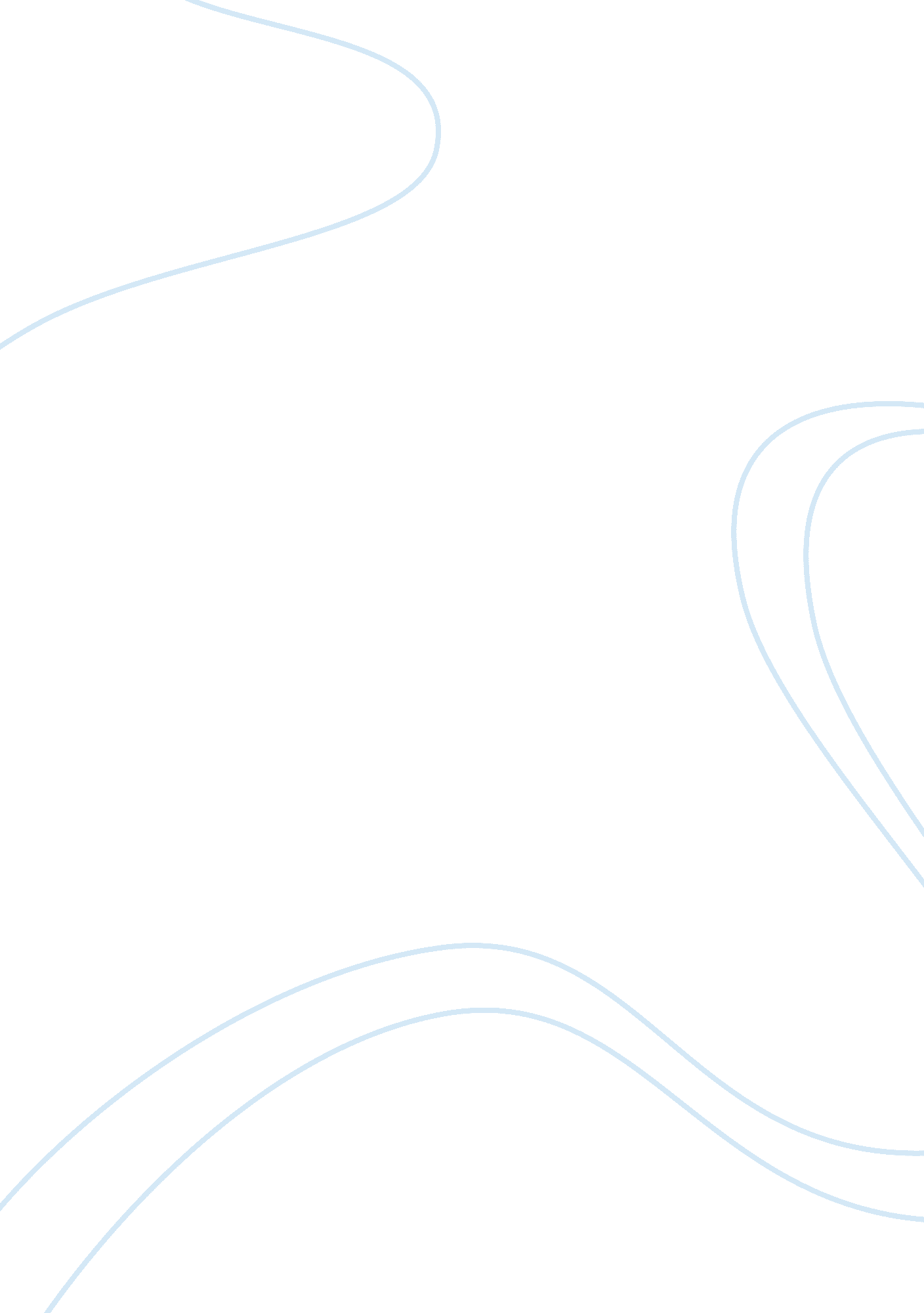 FilmArt & Culture, Artists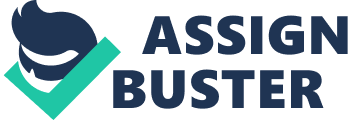 Film Film is increasingly becoming lucrative and interesting industry to individuals with great passion such as me. Today, a wide range of ideologies spark individual’s interest in the industry. Hooked by the glitz of global-trotting film award or the prospect of blockbuster gains; drawn by the possibility of seeing their stories unfold on big screen or the status of connecting with A-list celebrities, many individuals consider working in this most dynamic of industries. For me, it is more of passion that directs my interest in film industry. The inner drive and my qualities that I believe has and will continue nurturing me to achieve more and contribute to this dynamic but great industry. 
Working in film industry can be very stressing and many times demanding. One is normally expected to film for long hours and likewise spend time away from home. This is where I score most for I am always available whenever needed. This has made me achieve a lot and make a lot of strides in the film industry. My passion and personality of patients has likewise blends well with the industry. Film requires patients and most importantly asking question and consulting a lot. The industry is very dynamic and with patience, one is always in a position not only better himself but help build the industry through continuous consultation. 
Despite the fact that very little is today documented about this hero, Martin Scorsese still remains to be my main role model in the film industry. Through critical analysis, every filmmaker from back in the 70s has been influenced in one way or another by this genius in various different ways. I have also admired the manner in which he merged quality and content. This makes him stand out. This man’s path to growth in film industry also inspire me a lot and I always feel that I can learn a lot from him still. 
In spite of this, there are various reasons that make me admire film industry in many ways. Key among them is that film offers one with practical skills like no other. Film industry is always a continuous learning process that equips learners with real time practical skills. The unique skills are the same skills that are needed to make it in the industry and career growth. Second reason why I admire film industry so much is the fact that the industry is worldwide. The excitement enjoyed by film personalities in my country is a diversion enjoyed by many other people around the world. This implies that the industry is wide and there are a lot of opportunity for growth and competition this makes the industry admirable. Finally, one can agree that few careers offer the same career satisfaction and creative buzz witnessed I film industry and this has made it stand out. In this regard, it is easy to notice why the industry is today is increasingly becoming a popular career destinations for young graduates or career changers similarly. With this and many other reasons, I always have a dream of building my career in film industry. 